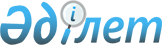 Об организации общественных работ на 2011 год
					
			Утративший силу
			
			
		
					Постановление акимата Жалагашского района Кызылординской области от 25 февраля 2011 года N 56. Зарегистрировано Управлением юстиции Жалагашского района Кызылординской области 17 марта 2011 года N 10-6-180. Утратило силу  постановлением акимата Жалагашского района Кызылординской области от 31 января 2012 года N 26      Сноска. Утратило силу постановлением акимата Жалагашского  района Кызылординской области от 31.01.2012 N 26.

      В соответствии с законами Республики Казахстан от 23 января 2001 года "О местном государственном управлении и самоуправлении в Республике Казахстан", от 23 января 2001 года "О занятости населения" и постановлением Правительства Республики Казахстан от 19 июня 2001 года N 836 "О мерах по реализации Закона Республики Казахстан от 23 января 2001 года "О занятости населения" акимат Жалагашского района ПОСТАНОВЛЯЕТ:



      1. Определить спрос и предложения на общественные работы в количестве 700 человек.



      2. Утвердить перечень организаций, которые будут проводить общественные работы, виды, объемы и конкретные условия общественных работ и источники их финансирования согласно приложению.



      3. Установить оплату труда участвующих общественных работ в размере минимальный размер заработной платы установленной республиканским бюджетом.



      4. Государственному учреждению "Отдел занятости и социальных программ Жалагашского района" заключить с работодателями договор на выполнение общественных работ.



      5. Организация общественных работ начинается со дня первого официального опубликования настоящего постановления и заканчивается 30 декабря 2011 года.



      6. Признать утратившим силу постановление акимата Жалагашского района от 26 января 2010 года N 9 "Об организации общественных работ на 2010 в районном масштабе" (зарегистрировано в реестре государственной регистрации нормативных правовых актов от 2 февраля 2010 года N 10-6-138, опубликовано в газете "Жалағаш жаршысы" N 11 (8568) 10 февраля 2010 года).



      7. Контроль за исполнением настоящего постановления возложить на заместителя акима района Р.Алиеву.



      8. Настоящее постановление вводится в действие со дня первого официального опубликования.      Аким Жалагашского района                          К. Бекенов      "СОГЛАСОВАНО"

      Председатель Жалагашского

      районного суда

      ___________________К.Темирбаев

      "___" февраля 2011 года      Директор Жалагашского районного

      филиала Республиканского 

      государственного предприятия

      "Государственный центр по 

      выплате пенсии и пособий"

      __________________С.Аманжолулы

      "___" февраля 2011 года      Директор государственного учреждения

      "Жалагашский районный архив"

      ______________________Ж.Ибраев

      "___" февраля 2011 года      Заведующий Жалагашский район

      филиалом государственного учреждения

      "Центр обслуживания населения

      Кызылординской области"

      ____________________М.Аралбаев

      "___" февраля 2011 года      Приложение

      к постановлению акимата Жалагашского

      района от "25" февраля 2011 года N 56        

Перечень организаций, которые будут проводить общественные работы виды, объемы и конкретные условия общественных работ и источники их финансирования
					© 2012. РГП на ПХВ «Институт законодательства и правовой информации Республики Казахстан» Министерства юстиции Республики Казахстан
				N
Перечень организации
Виды общественных работ
Объемы и конкретныеусловия
Количес-тво человек
Источник финанси-рования
1
2
3
4
5
6
1Государственное учреждение "Аппарат акима Жалагашского района" Технические работы по обработке различной документации 2000 документов 3Бюджет района1Государственное учреждение "Аппарат акима Жалагашского района" Работы по озеленению и санитарной очистке Посадка 70 штук деревьев (саженцев), побелка дерерьев, очистка, уход3Бюджет района2Государственное учреждение "Аппарат акима поселка Жалагаш" Технические работы по обработке различной документации800 документов 340Бюджет района2Государственное учреждение "Аппарат акима поселка Жалагаш" Работы по озеленению и санитарной очистке

 Посадка на 4 га 35 тысяч штук деревьев (саженцев), побелка деревьев, очистка, уход, вывоз мусора 340Бюджет района2Государственное учреждение "Аппарат акима поселка Жалагаш" Оказание помощи в работе по назначению и выплате адресной социальной помощи90 документов340Бюджет района2Государственное учреждение "Аппарат акима поселка Жалагаш" Оказание помощи в работе по проведению общественных компаний, общественного опроса800 документов340Бюджет района2Государственное учреждение "Аппарат акима поселка Жалагаш" Оказание технической помощи при организаций приписки к призывным участкам и призыву граждан на воинскую службу 300 документов340Бюджет района3Государственное учреждение "Аппарат акима аульного округа Аккум" Технические работы по обработке различной документации700 документов15Бюджет района3Государственное учреждение "Аппарат акима аульного округа Аккум" Работы по озеленению и санитарной очистке Посадка на 1,0 га 1000 штук деревьев (саженцев), побелка деревьев, очистка, уход, вывоз мусора15Бюджет района4Государственное учреждение "Аппарат акима аульного округа Енбек"Технические работы по обработке различной документации 700 документов10 Бюджет района4Государственное учреждение "Аппарат акима аульного округа Енбек"Работы по озеленению и санитарной очистке Посадка 1000 штук деревьев (саженцев), побелка деревьев, очистка, уход, вывоз мусора10 Бюджет района5Государственное учреждение "Аппарат акима аульного округа Аламесек"Технические работы по обработке различной документации800 документов20Бюджет района5Государственное учреждение "Аппарат акима аульного округа Аламесек"Работы по озеленению и санитарной очисткеПосадка на 3 га 1500 штук деревьев (саженцев), побелка деревьев, очистка, уход, вывоз мусора20Бюджет района6Государственное учреждение "Аппарат акима аульного округа Жанадария"Технические работы по обработе различной документации700 документов20Бюджет района6Государственное учреждение "Аппарат акима аульного округа Жанадария"Работы по озеленению и санитарной очисткеПосадка на 0,70 га 1000 штук деревьев (саженцев), побелка деревьев, очистка, уход, вывоз мусора20Бюджет района7Государственное учреждение "Аппарат акима аульного округа Бухарбай батыр" Технические работы по обработке различной документации800 документов10Бюджет района7Государственное учреждение "Аппарат акима аульного округа Бухарбай батыр" Работы по озеленению и санитарной очистке Посадка 947 штук деревьев (саженцев), побелка деревьев, очистка, уход, вывоз мусора10Бюджет района8Государственное учреждение "Аппарат акима аульного округа Тан" Технические работы по обработке различной документации 700 документов 15Бюджет района8Государственное учреждение "Аппарат акима аульного округа Тан" Работы по озеленению и санитаной очисткеПосадка 3 га 2000 штук деревьев (саженцев), побелка деревьев, очистка, уход, вывоз мусора15Бюджет района9Государственное учреждение "Аппарат акима аульного округа Мадениет" Технические работы по обработке различной документации700 документов10Бюджет района9Государственное учреждение "Аппарат акима аульного округа Мадениет" Работы по озеленению и санитарной очисткеПосадка на 4 га 1500 штук деревьев (саженцев), побелка деревьев, очистка, уход, вывоз мусора10Бюджет района10Государственное учреждение "Аппарат акима аульного округа Мырзабай ахун" Технические работы по обработке различной документации 700 документов15Бюджет района10Государственное учреждение "Аппарат акима аульного округа Мырзабай ахун" Работы по озеленению и санитарной очисткеПосадка на 3 га 1200 штук деревьев (саженцев), побелка деревьев, очистка, уход, вывоз мусора15Бюджет района11Государственное учреждение "Аппарат акима аульного округа Макпалколь" Технические работы по обработке различной документации 700 документов15Бюджет района11Государственное учреждение "Аппарат акима аульного округа Макпалколь" Работы по озеленению и санитарной очисткеПосадка 0,470 га 2100 штук деревьев (саженцев), побелка деревьев, очистка, уход, вывоз мусора15Бюджет района12Государственное учреждение "Аппарат акима аульного округа Жанаталап"Технические работы по обработке различной документации 800 документов 15Бюджет района12Государственное учреждение "Аппарат акима аульного округа Жанаталап"Работы по озеленению и санитарной очисткеПосадка 0,2 га 1300 штук деревьев (саженцев), побелка деревьев, очистка, уход, вывоз мусора15Бюджет района13Государственное учреждение "Аппарат акима аульного округа Аккыр"Технические работы по обработке различной документации 800 документов 25Бюджет района13Государственное учреждение "Аппарат акима аульного округа Аккыр"Работы по озеленению и санитарной очисткеПосадка 851 штук деревьев (саженцев), побелка деревьев, очистка, уход, вывоз мусора25Бюджет района14Государственное учреждение "Аппарат акима аульного округа М.Шаменова"Технические работы по обработке различной документации800 документов15Бюджет района14Государственное учреждение "Аппарат акима аульного округа М.Шаменова"Работы по озеленению и санитарной очисткеПосадка 500 штук деревьев (саженцев), побелка деревьев, очистка, уход, вывоз мусора15Бюджет района15Государственное учреждение "Аппарат акима аульного округа Каракеткен"Технические работы по обработке различной документации 700 документов15Бюджет района15Государственное учреждение "Аппарат акима аульного округа Каракеткен"Работы по озеленению и санитарной очисткеПосадка на 0,7 га 800 штук деревьев (саженцев), побелка деревьев, очистка, уход, вывоз мусора15Бюджет района16Государственное учреждение "Аппарат акима аульного округа Аксу"Технические работы по обработке различной документации 700 документов 20Бюджет района16Государственное учреждение "Аппарат акима аульного округа Аксу"Работы по озеленению и санитарной очисткеПосадка на 5 га 1500 штук деревьев (саженцев), побелка деревьев, очистка, уход, вывоз мусора20Бюджет района17Государственное учреждение "Средняя школа N 123 имени Т.Жургенова для одаренных детей"Работы по озеленению и санитарной очисткеПосадка 300 штук деревьев (саженцев), побелка деревьев, очистка, уход4Бюджет района18Государственное учреждение "Отдел занятости и социальных программ Жалагашского района"Технические работы по обработке различной документации 1000 документов 10Бюджет района18Государственное учреждение "Отдел занятости и социальных программ Жалагашского района"Работы по озеленению и санитарной очисткеПосадка 250 штук деревьев (саженцев), побелка деревьев, очистка, уход 10Бюджет района19Коммунальное государственное казенное предприятие "Культурно-оздоровительный комплекс Жалагашского района"Технические работы по обработке различной документации 500 документов6Бюджет района19Коммунальное государственное казенное предприятие "Культурно-оздоровительный комплекс Жалагашского района"Работы по озеленению и санитарной очисткеПосадка 50 штук деревьев (саженцев), побелка деревьев, очистка, уход, вывоз мусора6Бюджет района20Жалагашское коммунальное государственное казенное предприятие "Дома культуры и клубы"Технические работы по обработке различной документации500 документов 10Бюджет района20Жалагашское коммунальное государственное казенное предприятие "Дома культуры и клубы"Работы по озеленению и санитарной очисткеПосадка 688 кв/м цветов, деревьев (саженцев), побелка деревьев, очистка, уход, вывоз мусора10Бюджет района21Государственное учреждение "Централизованная библиотечная система Жалагашкого района"Технические работы по обработке различной документации 500 документов3Бюджет района21Государственное учреждение "Централизованная библиотечная система Жалагашкого района"Работы по озеленению и санитарной очисткеПосадка 50 штук деревьев (саженцев), побелка деревьев, очистка, уход, вывоз мусора3Бюджет района22Коммунальное государственное предприятие на праве хозяйственного ведения "Жалагаш ауыз су" Работы по озеленению и санитарной очисткеПосадка 200 штук деревьев (саженцев), побелка деревьев, очистка, уход, вывоз мусора10Бюджет района22Коммунальное государственное предприятие на праве хозяйственного ведения "Жалагаш ауыз су" Очистка территории водоразборных колонокОчистка территории 144 водоразборных колонок10Бюджет района23Государственное коммуналь-ное предприятие "Жалагашская районная музыкальная школа N 1"Работы по озеленению и санитарной очисткеПосадка 200 штук деревьев (саженцев), побелка деревьев, очистка, уход, вывоз мусора5Бюджет района24Государственное коммунальное предприятие "Жалагашский районный Дом школьников"Работы по озеленению и санитарной очисткеПосадка 100 штук деревьев (саженцев), посадка цветов 10 цветочных клумб, побелка деревьев, очистка, уход, вывоз мусора 5Бюджет района25Государственное учреждение "Жалагашский районный архив"Технические работы по обработке различной документации500 документов 7Бюджет района25Государственное учреждение "Жалагашский районный архив"Работы по озеленению и санитарной очисткеПосадка 40 штук деревьев (саженцев), побелка деревьев, очистка, уход, вывоз мусора 7Бюджет района26Жалагашский районный филиал республиканского государственного предприятия "Государственный центр по выплате пенсий и пособий" Технические работы по обработке различной документации 500 документов6Бюджет района26Жалагашский районный филиал республиканского государственного предприятия "Государственный центр по выплате пенсий и пособий" Работы по озеленению и санитарной очисткеПосадка 80 штук деревьев (саженцев), побелка деревьев, очистка, уход, вывоз мусора 6Бюджет района27Государствение "Отдел физической культуры и спорта Жалагашского района"Технические работы по обработке различной документации 500 документов5Бюджет района27Государствение "Отдел физической культуры и спорта Жалагашского района"Работы по озеленению и санитарной очисткеПосадка 2000 штук деревьев (саженцев), побелка деревьев, очистка, уход, вывоз мусора5Бюджет района28Коммунальное государственное казенное предприятие "Детский сад "Арай"Работы по озеленению и санитарной очисткеПосадка 120 штук деревьев (саженцев), побелка деревьев, очистка, уход, вывоз мусора3Бюджет района29Коммунальное государственное казенное предприятие "Детский сад "Жауказын"Работы по озеленению и санитарной очисткеПосадка 20 штук деревьев (саженцев), побелка деревьев, очистка, уход, вывоз мусора 2Бюджет района30Коммунальное государственное казенное предприятие "Детский сад "Кун Шуак"Работы по озеленению и санитарной очисткеПосадка 30 штук деревьев (саженцев), побелка деревьев, очистка, уход, вывоз мусора4Бюджет района31Коммунальное государственное казенное предприятие "Ясли сад "Акмаржан"Работы по озеленению и санитарной очисткеПосадка 80 штук деревьев (саженцев), побелка деревьев, очистка, уход, вывоз мусора4Бюджет района32Государственное учреждение "N 19 санаторный ясли-сад"Работы по озеленению и санитарной очисткеПосадка 350 штук деревьев (саженцев), побелка деревьев, очистка, уход, вывоз мусора3Бюджет района33Государственное учреждение "Отдел образования Жалагашского района"Технические работы по обработке различной документации700 документов 2Бюджет района33Государственное учреждение "Отдел образования Жалагашского района"Работы по озеленению и санитарной очисткеПосадка 30 штук деревьев (саженцев), побелка деревьев, очистка, уход, вывоз мусора2Бюджет района34Государственное учреждение "Средняя школа N 246 имени Ш.Ермаганбетовой" Работы по озеленению и санитарной очисткеПосадка 300 штук деревьев (саженцев), побелка деревьев, очистка, уход, вывоз мусора5Бюджет района35Государственное учреждение "Средняя школа N 201"Работы по озеленению и санитарной очисткеПосадка 200 штук деревьев (саженцев), побелка деревьев, очистка, уход, вывоз мусора4Бюджет района36Государственное учреждение "Средняя школа N 31"Работы по озеленению и санитарной очисткеПосадка 200 штук деревьев (саженцев), побелка деревьев, очистка, уход, вывоз мусора5Бюджет района37Государственное учреждение "Отдел сельского хозяйства Жалагашского районаТехнические работы по обработке различной документации 500 документов5Бюджет района37Государственное учреждение "Отдел сельского хозяйства Жалагашского районаРаботы по озеленению и санитарной очисткеПосадка 100 штук деревьев (саженцев), побелка деревьев, очистка, уход, вывоз мусора5Бюджет района38Государственное учреждение "Отдел экономики и бюджетного планирования Жалагашского района"Технические работы по обработке различной документации800 документов 2Бюджет района38Государственное учреждение "Отдел экономики и бюджетного планирования Жалагашского района"Работы по озеленению и санитарной очисткеПосадка 60 штук деревьев (саженцев), побелка деревьев, очистка, уход, вывоз мусора 2Бюджет района39Государственное учреждение "Отдел финансов Жалагашского района"Технические работы по обработке различной документации 800 документов2Бюджет района39Государственное учреждение "Отдел финансов Жалагашского района"Работы по озеленению и санитарной очисткеПосадка 60 штук деревьев (саженцев), побелка деревьев, очистка, уход, вывоз мусора2Бюджет района40Государственное учреждение "Отдел архитектуры и градостроительства Жалагашского района"Технические работы по обработке различной документации500 документов 2Бюджет района40Государственное учреждение "Отдел архитектуры и градостроительства Жалагашского района"Работы по озеленению и санитарной очисткаПосадка 100 штук деревьев (саженцев), побелка деревьев, очистка, уход, вывоз мусора2Бюджет района41Государственное учреждение "Отдел строительства Жалагашского района"Технические работы по обработке различной документации 500 документов 4Бюджет района41Государственное учреждение "Отдел строительства Жалагашского района"Работы по озеленению и санитарной очисткеПосадка 200 штук деревьев (саженцев), побелка деревьев, очистка, уход, вывоз мусора4Бюджет района42Государственное учреждение "Отдел внутренней политики Жалагашского района"Технические работы по обработке различной документации500 документов 2Бюджет района42Государственное учреждение "Отдел внутренней политики Жалагашского района"Работы по озеленению и санитарной очисткеПосадка 400 штук деревьев (саженцев), побелка деревьев, очистка, уход, вывоз мусора2Бюджет района43Государственное учреждение "Отдел предпринимательства Жалагашского района"Технические работы по обработке различной документации 500 документов3Бюджет района43Государственное учреждение "Отдел предпринимательства Жалагашского района"Работы по озеленению и санитарной очисткеПосадка в 50 кв/м деревьев (саженцев), побелка деревьев, очистка, уход, вывоз мусора3Бюджет района44Государственное учреждение "Отдел земельных отношений Жалагашского района"Технические работы по обработке различной документации 500 документов 2Бюджет района44Государственное учреждение "Отдел земельных отношений Жалагашского района"Работы по озеленению и санитарной очисткеПосадка на 0,1 га 100 штук деревьев (саженцев), побелка деревьев, очистка, уход, вывоз мусора 2Бюджет района45Государственное учреждение "Отдел жилищно-коммуналь- ного хозяйства, пассажирского транспорта и автомобильных дорог Жалагашского района"Технические работы по обработке различной документации500 документов 2Бюджет района45Государственное учреждение "Отдел жилищно-коммуналь- ного хозяйства, пассажирского транспорта и автомобильных дорог Жалагашского района"Работы по озеленению и санитарной очисткеПосадка 500 штук деревьев (саженцев), побелка деревьев, очистка, уход, вывоз мусора2Бюджет района46Государственное учреждение "Отдел и развития языков Жалагашского района"Технические работы по обработке различной документации 500 документов5Бюджет района46Государственное учреждение "Отдел и развития языков Жалагашского района"Работы по озеленению и санитарной очисткеПосадка в 288 кв/м цветов, побелка деревьев, очистка, уход5Бюджет района47Государственное учреждение "Жалагашский районный суд"Технические работы по обработке различной документации 800 документов 2Бюджет района48Государственное учреждение Жалагашский филиал "Центр обслуживания населения Кызылординской области"Технические работы по обработке различной документации 1500 документов3Бюджет районаВсего:
700
